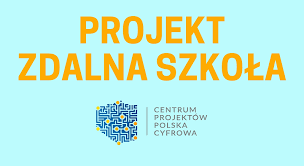 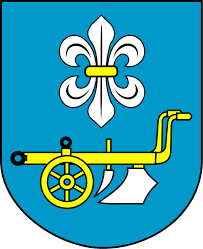 GMINA GOZDOWOjest realizatorem rządowego projektu„ZDALNA SZKOŁA”
Dofinansowanie w wysokości 60 000,00  zł  na zakup laptopów dla placówek oświatowych.Dzięki dotacji do szkół trafi nowoczesny sprzęt do zdalnego nauczania przeznaczony dla uczniów.Grant z Centrum Projektów Polska Cyfrowa jest finansowany ze środków Europejskiego FunduszuRozwoju Regionalnego w ramach Programu Operacyjnego Polska Cyfrowa na lata 2014-2020Oś Priorytetowa nr I „Powszechny dostęp do szybkiego Internetu”, Działanie 1.1. „Wyeliminowanieterytorialnych różnic w możliwości dostępu do szerokopasmowego internetu o wysokich           przepustowościach”. W ramach projektu zakupionych zostało 20 laptopów, które 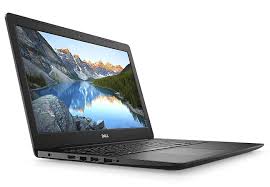 trafiły do uczniów dwóch szkół podstawowych:- Szkoły Podstawowej w Gozdowie,- Szkoły Podstawowej w Lelicach.
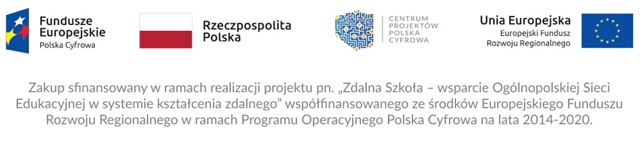 